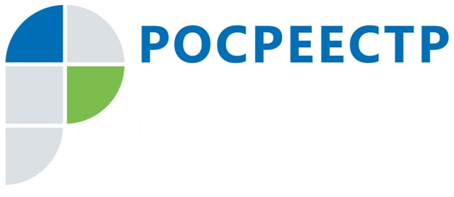 #РосреестрРосреестр: до конца 2022 года отменены плановые проверки земельного законодательстваВ Управлении Росреестра по Чеченской Республике сообщили о том, что до конца 2022 года отменены плановые контрольные (надзорные) мероприятия в рамках осуществления федерального земельного контроля (надзора).Росреестр также отменил до конца 2022 года плановые контрольные (надзорные) мероприятия в рамках федерального государственного контроля (надзора) за деятельностью СРО арбитражных управляющих и СРО кадастровых инженеров.Предусмотрено, что в отношении юрлиц и ИП внеплановые проверки будут проводиться:- при условии согласования с органами прокуратуры только в случае угрозы причинения вреда жизни и тяжкого вреда здоровью граждан, обороне страны и безопасности государства, а также возникновения чрезвычайных ситуаций природного и техногенного характера;- без согласования с органами прокуратуры по поручению Президента и Председателя Правительства РФ, заместителя Председателя Правительства, согласованному с руководителем Аппарата Правительства РФ, а также по требованию прокурора.Заместитель руководителя Управления Росреестра по Чеченской РеспубликеА.Л. Шаипов